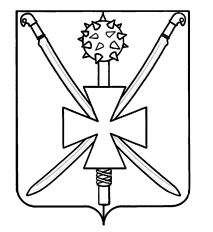 АДМИНИСТРАЦИЯ АТАМАНСКОГО СЕЛЬСКОГО ПОСЕЛЕНИЯПАВЛОВСКОГО РАЙОНА ПОСТАНОВЛЕНИЕот 04.10.2022                                                                                                      № 100ст-ца АтаманскаяО внесении изменений в постановление администрации Атаманского сельского поселения Павловского района от 02 августа 2021 года № 79 «Об оплате труда работников муниципальных бюджетных учреждений культуры Атаманского сельского поселения Павловского района»          В соответствии с Трудовым кодексом Российской Федерации, Законом Краснодарского края от 11 ноября 2008 года № 1572-КЗ «Об оплате труда работников государственных учреждений Краснодарского края», решения Совета Атаманского сельского поселения Павловского района от 04 октября 2022 года № 56/154 «О внесении изменений в решение Совета Атаманского сельского поселения Павловского района от 09 декабря 2021 года № 42/119 «О бюджете Атаманского сельского поселения Павловского района на 2022 год», постановления администрации  Атаманского сельского поселения Павловского района от 04 октября 2022 года № 97 «О внесении изменений в постановление администрации Атаманского сельского поселения Павловского района от 29 декабря 2021 года № 163 «Об утверждении штатных расписаний на 2022 год»,  в целях совершенствования системы оплаты труда работников муниципальных бюджетных учреждений культуры Атаманского сельского поселения Павловского района, п о с т а н о в л я ю:           1. Внести изменения в постановление администрации Атаманского сельского поселения Павловского района от 02 августа 2021 года № 79 «Об оплате труда работников муниципальных бюджетных учреждений культуры Атаманского сельского поселения Павловского района» (приложение), изложив:          - подраздел 2.1. раздела 2. «Порядок и условия оплаты труда работников учреждений, занимающих должности работников культуры, искусства и кинематографии» приложения «Положение об оплате труда работников муниципальных бюджетных учреждений культуры Атаманского сельского поселения Павловского района» в следующей редакции:          «2.1. Размеры окладов (базовых должностных окладов) работников учреждений, занимающих должности работников культуры, искусства и кинематографии (далее - работники культуры), устанавливаются на основе отнесения занимаемых ими должностей к профессиональным квалификационным группам (далее - ПКГ), утвержденным Приказом Министерства здравоохранения и социального развития Российской Федерации 2от 31 августа 2007 года № 570 «Об утверждении профессиональных квалификационных групп должностей работников культуры, искусства и кинематографии», и приведены в таблице № 1 с учётом установленных индексаций»:                                                                                                          Таблица №1            - подраздел 1 раздела 4. «Порядок и условия оплаты труда работников учреждений, занимающих общеотраслевые должности руководителей, специалистов и служащих» приложения «Положение об оплате труда работников муниципальных бюджетных учреждений культуры Атаманского сельского поселения Павловского района» в следующей редакции:          «1. Минимальные размеры окладов (должностных окладов) работников учреждения культуры, занимающих общеотраслевые должности руководителей, специалистов и служащих (далее - работники, занимающие общеотраслевые должности), устанавливаются на основе отнесения занимаемых ими должностей к соответствующим профессиональным квалификационным группам (ПКГ), утвержденным Приказом Министерства здравоохранения и социального развития Российской Федерации от 29 мая 2008 года № 247н «Об утверждении профессиональных квалификационных групп общеотраслевых должностей руководителей, специалистов и служащих» и приведены в таблице №1»:                                                                                                                    Таблица №2          - подраздел 1 раздела 5. «Порядок и условия оплаты труда работников, осуществляющих профессиональную деятельность по профессиям рабочих» в следу-3ющей редакции:          «1. Минимальные размеры базовых должностных окладов рабочих муниципальных бюджетных учреждений культуры Атаманского сельского поселения Павловского района устанавливаются в зависимости от разряда выполняемых работ:                                                                                                                   Таблица № 3          2. Разделы 3, 6, 7 приложения «Положение об оплате труда работников муниципальных бюджетных учреждений культуры Атаманского сельского поселения Павловского района» и приложения №1, №2 к нему оставить без изменения.          3.  Руководителям муниципальных бюджетных учреждений Атаманского сельского поселения Павловского района: муниципального бюджетного учреждения «Дом культуры муниципального образования Атаманское сельское поселение» Павловского района (Шакуева), муниципального бюджетного учреждения «Атаманская поселенческая библиотека» Павловского района (Литвиненко) довести до сведения работников учреждений условия оплаты труда, предусмотренные настоящим постановлением.          4. Разместить настоящее постановление на официальном сайте администрации Атаманского сельского поселения Павловского района www.atamanskoesp.ru.          5. Контроль за выполнением настоящего постановления оставляю за собой.          6. Постановление вступает в силу после его официального обнародования и распространяет своё действие с 01 октября 2022 года.Глава Атаманского сельского поселения Павловского района                                                                                    Е.А. Сахно№п/пПрофессиональные квалификационные группы (ПКГ) по должностям работников культуры, искусства и кинематографииРазмер минимального оклада (должностного оклада) (рублей)1.Должности, отнесенные к ПКГ «Должности работников культуры, искусства и кинематографии среднего звена»9 4762.Должности, отнесенные к ПКГ «Должности работников культуры, искусства и кинематографии ведущего звена»10 8883.Должности, отнесенные к ПКГ «Должности руководящего состава учреждений культуры, искусства и кинематографии»12 410Номер строкиПрофессиональные квалификационные группы общеотраслевых должностей руководителей, специалистов и служащихРазмер минимального оклада (должностного оклада) (рублей)1.Должности, отнесенные к ПКГ «Общеотраслевые должности служащих третьего уровня»Должности, отнесенные к ПКГ «Общеотраслевые должности служащих третьего уровня»1.1.1 квалификационный уровень – специалист в сфере закупок6 346Разряды выполняемых работ в соответствии с Единым тарифно-квалификационным справочником работ и профессий рабочихРазряды выполняемых работ в соответствии с Единым тарифно-квалификационным справочником работ и профессий рабочихРазряды выполняемых работ в соответствии с Единым тарифно-квалификационным справочником работ и профессий рабочихРазряды выполняемых работ в соответствии с Единым тарифно-квалификационным справочником работ и профессий рабочихРазряды выполняемых работ в соответствии с Единым тарифно-квалификационным справочником работ и профессий рабочихРазряды выполняемых работ в соответствии с Единым тарифно-квалификационным справочником работ и профессий рабочихРазряды выполняемых работ в соответствии с Единым тарифно-квалификационным справочником работ и профессий рабочихРазряды выполняемых работ в соответствии с Единым тарифно-квалификационным справочником работ и профессий рабочих12345678Минимальные размеры окладов профессий 1-го квалификационного уровня, рублейМинимальные размеры окладов профессий 1-го квалификационного уровня, рублейМинимальные размеры окладов профессий 1-го квалификационного уровня, рублейМинимальные размеры окладов профессий 1-го квалификационного уровня, рублейМинимальные размеры окладов профессий 1-го квалификационного уровня, рублейМинимальные размеры окладов профессий 1-го квалификационного уровня, рублейМинимальные размеры окладов профессий 1-го квалификационного уровня, рублейМинимальные размеры окладов профессий 1-го квалификационного уровня, рублей5 6705 8216 3947 4938 6949 3909 99010 290